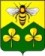 АДМИНИСТРАЦИЯ САНДОВСКОГО РАЙОНАТверская областьРАСПОРЯЖЕНИЕ13.03.2020                                           п. Сандово                                               № 79-Р               В целях эффективной реализации региональных проектов Тверской области, обеспечивающих достижение целей, показателей и результатов федеральных проектов, входящих в состав национальных проектов, определенных Указом Президента Российской Федерации от 07.05.2018 №204 «О национальных целях и стратегических задачах развития Российской Федерации на период до 2024 года»Сформировать рабочую группу по достижению общественно значимых результатов региональных проектов Тверской области на территории Сандовского района из сотрудников администрации Сандовского района, иных органов и организаций, деятельность которых направлена на достижение общественно значимых результатов региональных проектов Тверской области на территории Сандовского района (приложение 1).Определить список должностных лиц, ответственных за осуществление координации деятельности по реализации Соглашения и достижение общественно значимых результатов региональных проектов Тверской области в Сандовском районе (приложение 2).Должностным лицам, ответственным за координацию деятельности по реализации региональных проектов Тверской области на территории Сандовского района обеспечить:           -   выполнение общественно значимых показателей и результатов;- представление результатов по реализации региональных проектов Тверской области на территории Сандовского района в отдел экономики администрации Сандовского района ежемесячно не позднее  1 числа месяца, следующего за отчетным.Отделу экономики администрации Сандовского района : направлять в Министерство экономического развития Тверской области результаты мониторинга (отчет) хода достижения общественно значимых результатов региональных проектов Тверской области на территории Сандовского района ежемесячно до 5 числа месяца, следующего за отчетным, начиная с месяца, следующего за подписанием Соглашения.5. Контроль за исполнением настоящего распоряжения оставляю за собой.                Глава Сандовского района                                             О.Н.ГрязновПриложениек распоряжению администрацииСандовского района от 13.03.2020 № 79-Р                                                                                   Рабочая группапо достижению общественно значимых результатов региональных проектов Тверской области на территории Сандовского районаНоскова Галина Юрьевна                   - Первый заместитель Главы администрации                                                                                                                                                                                            Сандовского района, руководитель                                                                   рабочей группы;Кузнецова Татьяна Александровна   - заместитель Главы администрации                                                                   Сандовского района по финансово -                                                                     экономическим вопросам, заместитель                                                                   руководителя рабочей группы;Шурупова Ольга Викторовна             - заведующий отделом экономики                                                                  администрации Сандовского района,                                                                   секретарь рабочей группы;Фумин Евгений Анатольевич             - заместитель Главы администрации                                                                  Сандовского района;Фомина Татьяна Николаевна              - директор ГКУ Тверской области                                                                  «Центр занятости населения Сандовского                                                                    района» (по согласованию);Королева Людмила Михайловна        - заведующий отделом культуры, молодежи                                                                     и спорта администрации Сандовского                                                                     района;Кудряшова Ольга Викторовна            - заведующий отделом образования                                                                    администрации Сандовского района;Корнеев Сергей Иванович                   - главный врач ГБУЗ Тверской области                                                                   «Сандовская ЦРБ» (по согласованию);Белов Роман Валерьевич                     -  специалист по спорту отдела культуры,                                                                      молодежи и спорта администрации                                                                     Сандовского района; Севущина Нина Павловна                  -  ведущий специалист Межрайонного                                                                     отдела ГКУ ТО «Центр развития АПК                                                                     Тверской области» (по согласованию).            Управляющий делами администрации Сандовского района				Г.И.ГороховаПриложение № 2к распоряжению администрации Сандовского района от 13.03.2020 № 79-Р                                                                                                             Списокдолжностных лиц, ответственных за осуществление координации деятельности по реализации Соглашения и достижение общественно значимых результатов региональных проектов Тверской области в Сандовском районеУправляющий делами администрации Сандовского района				Г.И.Горохова№Национальный проект/региональный проектЛица, ответственные за координацию деятельности по реализации региональных проектов Тверской области в муниципальном образовании «Сандовский район»Лица, ответственные за достижение общественно значимых результатов региональных проектов Тверской области в муниципальном образовании «Сандовский район»ОбразованиеОбразованиеОбразованиеОбразованиеСовременная школаПервый заместитель Главы администрации Сандовского района Носкова Г.Ю.Заведующий отделом образования администрации Сандовского районаКудряшова О.В.Успех каждого ребенкаПервый заместитель Главы администрации Сандовского района Носкова Г.Ю.Заведующий отделом образования администрации Сандовского районаКудряшова О.В.Цифровая образовательная средаПервый заместитель Главы администрации Сандовского района Носкова Г.Ю.Заведующий отделом образования администрации Сандовского районаКудряшова О.В.Жилье и городская средаЖилье и городская средаЖилье и городская средаЖилье и городская средаОбеспечение устойчивого сокращения непригодного для проживания жилищного фонда на территории Тверской областиЗаместитель Главы администрации Сандовского районаФумин Е.А.Заведующий отделом архитектуры, земельных и имущественных отношений администрации Сандовского районаЩёголева Т.А.Формирование комфортной городской среды Заместитель Главы администрации Сандовского районаФумин Е.А.Заведующий отделом жизнеобеспечения администрации Сандовского районаЛебедева С.В.Малое и среднее предпринимательство и поддержка индивидуальной предпринимательской деятельностиМалое и среднее предпринимательство и поддержка индивидуальной предпринимательской деятельностиМалое и среднее предпринимательство и поддержка индивидуальной предпринимательской деятельностиМалое и среднее предпринимательство и поддержка индивидуальной предпринимательской деятельностиРасширение доступа субъектов малого и среднего предпринимательства к финансовым ресурсам, в том числе к льготному финансированиюЗаместитель Главы администрации Сандовского района по финансово-экономическим вопросам Кузнецова Т.А.Заведующий отделом экономики администрации Сандовского районаШурупова О.В.Акселерация субъектов малого и среднего предпринимательстваЗаместитель Главы администрации Сандовского района по финансово-экономическим вопросам Кузнецова Т.А.Главный специалист отдела экономики администрации Сандовского районаЖуравлева С.И.Создание системы поддержки фермеров и развитие сельской кооперацииЗаместитель Главы администрации Сандовского района по финансово-экономическим вопросам Кузнецова Т.А.Заведующий отделом экономики администрации Сандовского районаШурупова О.В.ЗдравоохранениеЗдравоохранениеЗдравоохранениеЗдравоохранениеРазвитие первичной медико-санитарной помощиПервый заместитель Главы администрации Сандовского районаНоскова Г.Ю.Заведующий отделом архитектуры,   земельных и имущественных отношений администрации СандовскогорайонаЩёголева Т.А.;заведующий отделом жизнеобеспечения администрации Сандовского района Лебедева С.В.ДемографияДемографияДемографияДемографияФинансовая поддержка семей при рождении детей Первый заместитель Главы администрации Сандовского районаНоскова Г.Ю.Заведующий отделом ЗАГС администрации Сандовского района Павлова И.М.Содействие занятости женщин- создание условий дошкольного образования для детей в возрасте до трех летЗаместитель Главы администрации Сандовского района по финансово-экономическим вопросамКузнецова Т.А.Главный специалист отдела экономики администрации Сандовского районаЖуравлева С.И.Старшее поколениеЗаместитель Главы администрации Сандовского района по финансово-экономическим вопросамКузнецова Т.А.Главный специалист отдела экономикиадминистрации Сандовского районаЖуравлева С.И.Спорт-норма жизниПервый заместитель Главы администрации Сандовского районаНоскова Г.Ю.Заведующий отделом архитектуры, земельных и имущественных отношений Щёголева Т.А.;специалист по спорту отдела культуры, молодежи и спорта администрации Сандовского районаБелов Р.В.Безопасные и качественные автомобильные дорогиБезопасные и качественные автомобильные дорогиБезопасные и качественные автомобильные дорогиБезопасные и качественные автомобильные дорогиБезопасность дорожного движенияЗаместитель Главы администрации Сандовского районаФумин Е.А.Глава городского поселения «Поселок Сандово» Тверской областиШустров Н.Н. (по согласованию);заведующий отделом жизнеобеспечения администрации Сандовского района Лебедева С.В.